Beste sportvriendenIn het verlengde weekend van Hemelvaart organiseren we ons jaarlijks tornooi
We nodigen jullie van harte uit op dit schitterend, gezellig en prima georganiseerd tornooi! Gelieve nu al deze data vrij te houden want iedereen staat te springen om hieraan deel te nemen.Ploegen of clubs die interesse hebben, kunnen inschrijven t.e.m. 1 april 2023. Dit tornooi vindt plaats op de terreinen in de Geussensstraat (locatie Beek) op woensdag 17 mei, donderdag 18 mei, vrijdag 19 mei en zaterdag 20 mei 2023.- woensdag 17 mei: 		U15 (avond)- donderdag 18 mei: 	U17 (avond)U6 (namiddag)U6 spelen 3 tegen 3 als voorbereiding naar volgend seizoen- vrijdag 19 mei: 		U12 en U13 (avond)- zaterdag 20 mei: 		U7, U8, U9, U10 en U11Afhankelijk van het aantal inschrijvingen zal deze dag ingedeeld worden in voor- of namiddag of avond.U7 spelen 5 tegen 5 als voorbereiding naar volgend seizoenWegens het enorme succes van voorgaande jaren en om de kwaliteit van het avondtornooi te kunnen waarborgen, zijn wij genoodzaakt het aantal ploegen bij de 
U10, U11, U12, U13, U15 en U17 te beperken tot 16 (competitieformule). Tijdig inschrijven is dus de boodschap!
Indien uw club wenst deel te nemen, verzoeken wij u om bijgevoegd inschrijvingsformulier ingevuld en ondertekend terug te sturen vóór 1 april 2023.

U ontvangt tijdig het programma met het tornooireglement. Aangezien sommige wedstrijden gespeeld worden op het kunstgrasveld is aangepast schoeisel (geen ijzeren studs) verplicht.

Wij zijn, zoals steeds, bereid tot een wederdienst en kijken er naar uit jullie terug te mogen verwelkomen op onze prachtige accommodatie.Met sportieve groetenErik Vandewaerde						Bert Creemers
Tornooiverantwoordelijke  					Jeugdvoorzitter KGS Bree-Beek_______________________________________________________________________Erik  Vandewaerde, Weegbreestraat 11, 3960 BreeGSM: 0472 21 98 28E-mail: erikvandewaerde@hotmail.comWoensdag 17 mei 2023: U15 (avond)Donderdag 18 mei 2023: U6 (namiddag)Donderdag 18 mei 2023: U17 (avond)Vrijdag 19 mei 2023: U12 en U13 (avond)Zaterdag 19 mei 2023: Tornooi U10 en U11Zaterdag 19 mei 2023: Tornooi U8 en U9
Zaterdag 19 mei 2023: Tornooi U7
Contactadres voor verdere briefwisseling:
Gelieve dit inschrijvingsformulier terug te sturen vóór 1 april 2023 naar: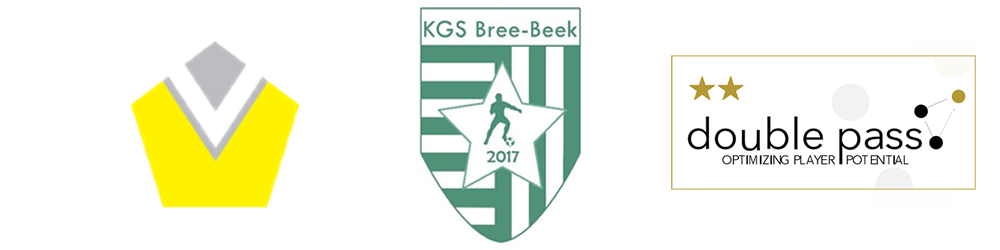 Hemelvaarttornooi KGS Bree-Beek 2023INSCHRIJVINGSFORMULIER | Tornooi 2023 KGS Bree-BeekINSCHRIJVINGSFORMULIER | Tornooi 2023 KGS Bree-BeekDeelnemende club Stamnummer KBVB ……………………………….……………………………….Clubkleuren Broek …………………. Shirt ……………………CategorieSchrijf in metNiveau (omcirkel het juiste niveau)U15Geboren in 2008 of later…… team(s)3 | Beter dan het gemiddelde2 | Gemiddelde1 | Minder dan het gemiddeldeCategorieSchrijf in metU6Geboren in 2017 of later…… team(s)CategorieSchrijf in metNiveau (omcirkel het juiste niveau)U17Geboren in 2006 of later…… team(s)3 | Beter dan het gemiddelde2 | Gemiddelde1 | Minder dan het gemiddeldeCategorieSchrijf in metNiveau (omcirkel het juiste niveau)U13Geboren in 2010 of later…… team(s)3 | Beter dan het gemiddelde2 | Gemiddelde1 | Minder dan het gemiddeldeU12Geboren in 2011 of later…… team(s)3 | Beter dan het gemiddelde2 | Gemiddelde1 | Minder dan het gemiddeldeCategorieSchrijf in metNiveau (omcirkel het juiste niveau)U11Geboren in 2012 of later…… team(s)3 | Beter dan het gemiddelde2 | Gemiddelde1 | Minder dan het gemiddeldeU10Geboren in 2013 of later…… team(s)3 | Beter dan het gemiddelde2 | Gemiddelde1 | Minder dan het gemiddeldeCategorieSchrijf in metU9Geboren in 2014 of later…… team(s)U8Geboren in 2015 of later…… team(s)CategorieSchrijf in metU7Geboren in 2016 of later…… team(s)NaamAdresTelefoon / E-mailErik Vandewaerde
TornooiverantwoordelijkeWeegbreestraat 113960 Bree
GSM: 0472 21 98 28E-mail: erikvandewaerde@hotmail.com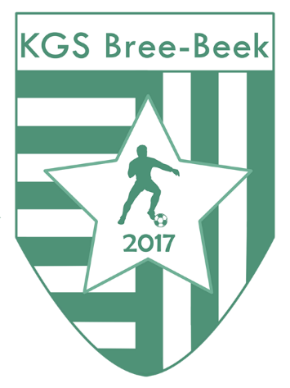 